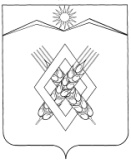 СОВЕТ ХАРЬКОВСКОГО СЕЛЬСКОГО ПОСЕЛЕНИЯЛАБИНСКОГО   РАЙОНА(четвертый созыв)		РЕШЕНИЕ	ПРОЕКТот__________                                                                              №____                                                        хутор ХарьковскийО внесении изменений в решение Совета Харьковского сельского поселения Лабинского района  от 03 октября  2019 года № 6/2 «Об утверждении Положения об оплате труда выборного должностного лица местного самоуправления - главы   Харьковского сельского поселения Лабинского района»В целях обеспечения прав, законных интересов и социальной защищенности лиц, замещающих муниципальные должности в органах местного самоуправления муниципального образования Лабинский район, повышения ответственности, эффективности и результативности профессиональной и служебной деятельности, в соответствии с Трудовым кодексом Российской Федерации, Федеральным законом от 6 октября 2003 года № 131-ФЗ «Об общих принципах организации местного самоуправления в Российской Федерации», Законом Российской Федерации от 21 июля 1993 года № 5485-1 «О государственной тайне», постановлением Правительства Российской Федерации от 18 сентября 2006 года № 573 «О предоставлении социальных гарантий гражданам, допущенным к государственной тайне на постоянной основе, и сотрудникам структурных подразделений по защите государственной тайны», в пределах установленного фонда оплаты труда, Совет Харьковского сельского поселения Лабинского района, Р Е Ш И Л:1. Внести в решение Совета Харьковского сельского поселения Лабинского района от 03 октября  2019 года № 6/2 «Об утверждении Положения об оплате труда выборного должностного лица местного самоуправления - главы   Харьковского сельского поселения Лабинского района» следующие изменения:1) приложение 1 к Положению изложить в новой редакции (прилагается);2) дополнить часть 2.5 Положения подпунктом следующего содержания: «Главе Харьковского сельского поселения Лабинского района может быть оказана материальная помощь в следующих случаях:- в связи с рождением ребенка – в размере одного должностного оклада;- в связи с длительной болезнью – в размере одного должностного оклада;- в связи с регистрацией брака – в размере одного должностного оклада;- в связи со смертью близких родственников (супруга (супруги), родителей, детей) – в размере одного должностного оклада;- к юбилейным датам (50, 55, 60, 65 лет) – в размере одного должностного оклада.Материальная помощь оформляется распоряжением администрации Харьковского сельского поселения Лабинского района при предоставлении подтверждающих документов.».2. Ведущему специалисту администрации Харьковского сельского поселения Лабинского района опубликовать настоящее решение на официальном сайте в сети «Интернет».3. Контроль за выполнением настоящего решения возложить на комитет по вопросам экономики, бюджета, финансам, налогам, занятости, правопорядку, оборонной работе и казачеству (Бирюкова).4. Настоящее решение вступает в силу со дня его официального обнародования.Глава Харьковского сельского поселенияЛабинского района 					                               Е.А. ДубровинПРИЛОЖЕНИЕк решению СоветаХарьковского сельского поселенияЛабинского района                                                                        от ____________  №______Размер должностного оклада выборного должностного лица - главы Харьковского сельского поселения Лабинского районаГлаваХарьковского сельского поселенияЛабинского района                                                                       Е.А. Дубровин№п/пНаименование должностиРазмер должностного оклада (рублей в месяц)1Глава Харьковского сельского поселения Лабинского района11 283,0